ОТЧЕТ РАБОТЫ ПРОБЛЕМНОЙ ГРУППЫ «ВНЕДРЕНИЕ НОВЫХ ОБРАЗОВАТЕЛЬНЫХ ТЕХНОЛОГИЙ КАК ФАКТОР УСПЕШНОСТИ РЕАЛИЗАЦИИ ФГОС НОО И ФГОС ООО»ЗА IV ЧЕТВЕРТЬРУКОВОДИТЕЛЬ: РАГУЛИНА Л.Д.29.04.2016  согласно плану работы проблемной группы в  IV четверти для педагогов школы проведен  семинар-практикум по теме: "Технология педагогических "мастерских" как средство развития творческих способностей учащихся""Цель: обеспечить системное, целостное представление педагогов о новой образовательной технологии «мастерских»  и ее использовании в работе с ученикамиПроведены открытые уроки  с использованием технологии педагогических «мастерских»Урок физики в 7 классе (Рагулина Л.Д.),Урок во 2 классе по окружающему миру (Фролова О.Л.)I Теоретический этапЗадачи: Представить  педагогам  информационно-аналитические результаты анкеты «Новой школе – новые педагогические технологии» (презентация)Ознакомить  коллег с теоретическими основами данной технологииРаскрыть особенности  организации работы на уроке с использованием  технологии «мастерских»I Теоретический этапЗадачи: Представить  педагогам  информационно-аналитические результаты анкеты «Новой школе – новые педагогические технологии» (презентация)Ознакомить  коллег с теоретическими основами данной технологииРаскрыть особенности  организации работы на уроке с использованием  технологии «мастерских»Рагулина Л.Д. представила  педагогам информационно-аналитические результаты  анкеты "Новой школе - новые педагогические технологии", определяющие степень готовности педагога к внедрению новых образовательных технологий при реализации ФГОС НОО  и  ФГОС  ООО ицелесообразность углубления своих знаний по современной технологии педагогических «мастерских»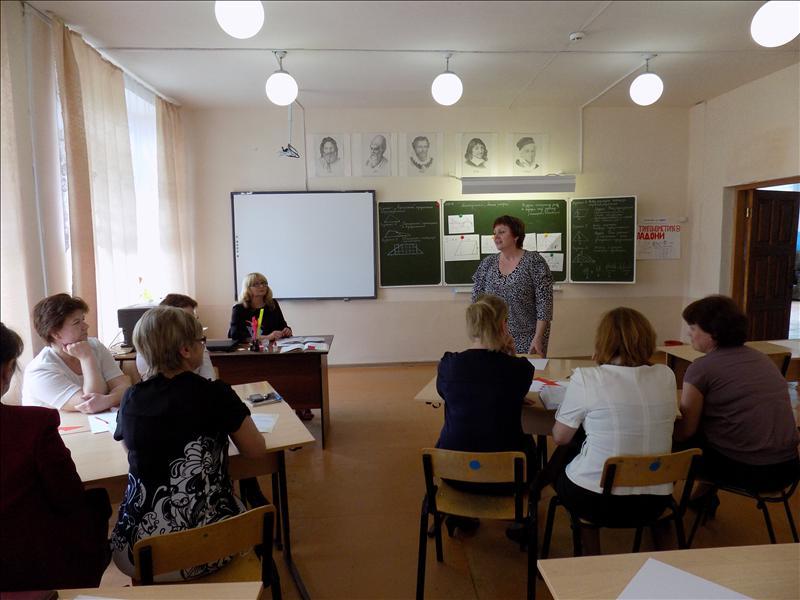 Васильченко Н.А.: Ознакомила коллег с теоретическими основами технологии "мастерских", особенностями организации работы на уроке с использованием данной технологии; Предложила памятку для внедрения технологии педагогических "мастерских" в нашей школе - выстраивание модели действия педагога в связи с выбором и освоением новой образовательной технологии.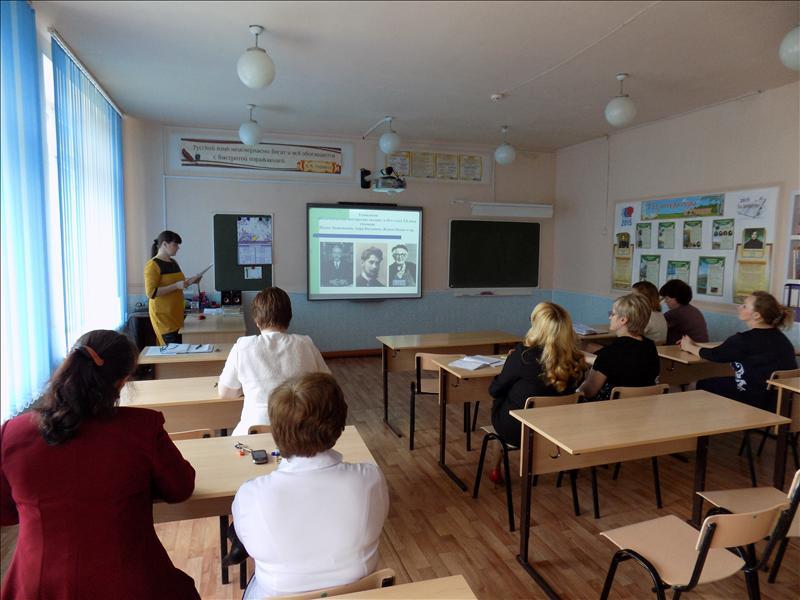 Фролова О.Л.  проанализировала  открытый урок  во 2-ом классе по предмету "Окружающий мир" по теме: "Материки", выполненный по технологии педагогическая «мастерская».Педагоги обменялись мнениями по уроку с использованием элементов технологии педагогических "мастерских", признали, что атмосфера, созданная на занятии, безусловно, способствует и стимулирует творческое саморазвитие личности ребенка, обеспечивает формирование системы новых ЗУН за счет самостоятельной исследовательской и познавательной деятельности.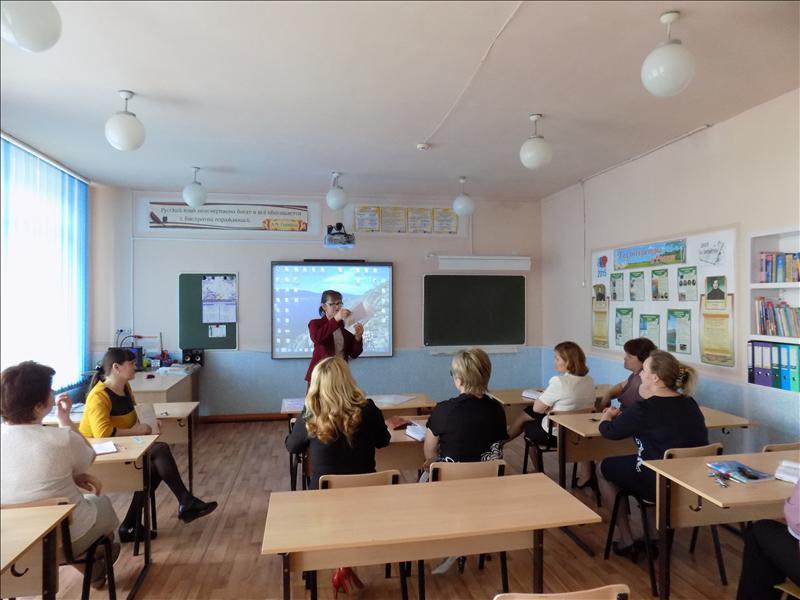 II Практический этапЗадача: Показать мастер-класс по теме: «Современная педагогическая технология «мастерских» как составная часть системы обучения в рамках реализации ФГОС»II Практический этапЗадача: Показать мастер-класс по теме: «Современная педагогическая технология «мастерских» как составная часть системы обучения в рамках реализации ФГОС»Чистякова Л.А. пригласила на мастер-класс по теме: "Современная педагогическая технология "мастерских" как составная часть системы обучения в рамках реализации ФГОС". Показала идею нового способа организации познавательной деятельности, выполненную по принципу: «Не дари голодному рыбу, а подари ему удочку»,последовательность «шагов», как систему заданий, включающих следующие блоки: индукция, самоконструкция, социоконструкция, социализация, афиширование,  разрыв,  самокоррекция, рефлексия.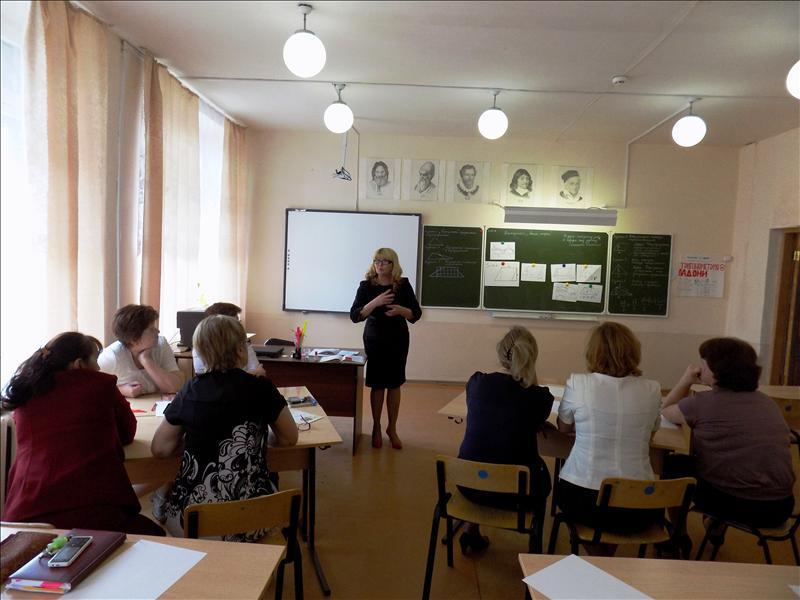 Проблемная ситуация в мастерской доступна, интересна, достаточно сложна. Мастер создаёт условия для  осознания  проблемы, над которой необходимо работать.Участники  формулируют эту проблему и предлагают варианты её решения. В качестве проблем  выступают  различные типы практических заданий.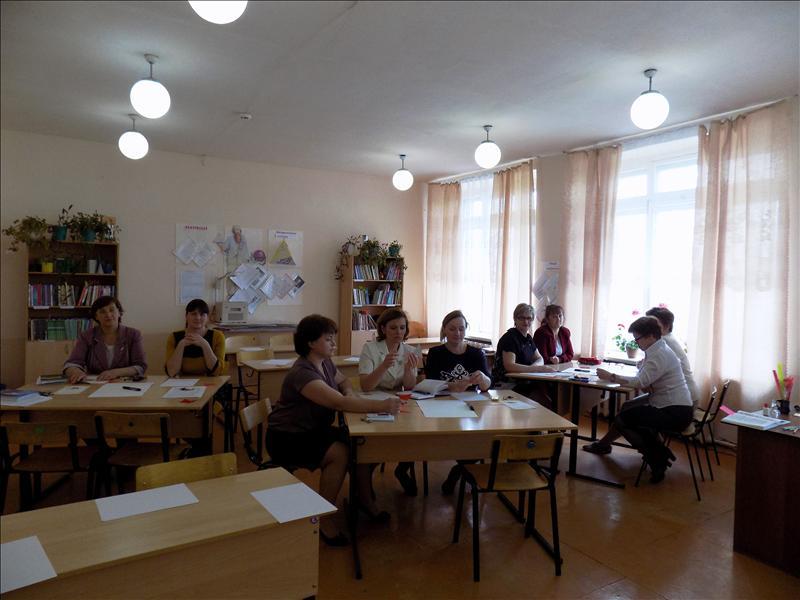 Обязательный этап в мастерской - осознание конфликта в себе и разрешение его через преодоление, поэтому одним из ключевых ее элементов являются  ситуации интеллектуального затруднения, которая побуждает к решению проблемы, требует поиска новых знаний и новых способов получения знаний.Основным в работе является положение: «Я ищу – значит, я обучаюсь, я ищу – значит, я обучаю. Я исследую, ты исследуешь, мы исследуем»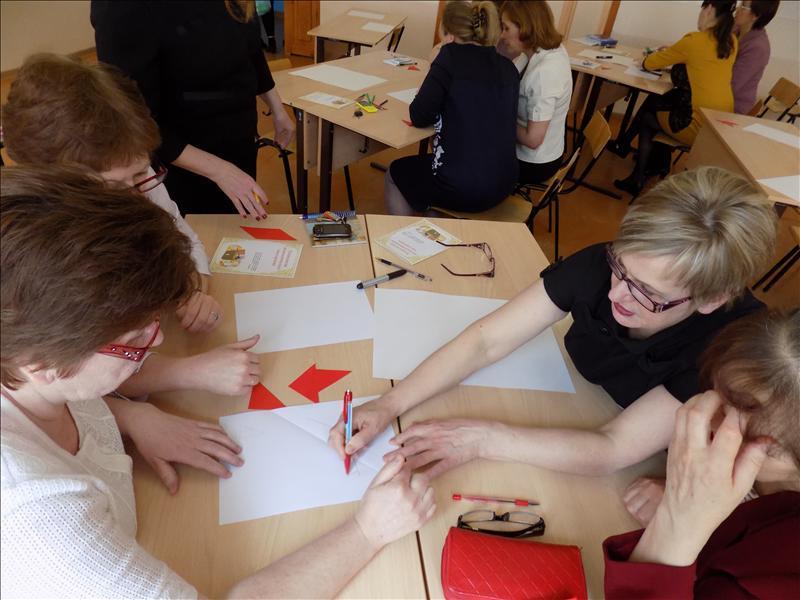 Главный закон мастерской: делай по-своему, исходя из своих способностей, интересов, корректируй сам себя.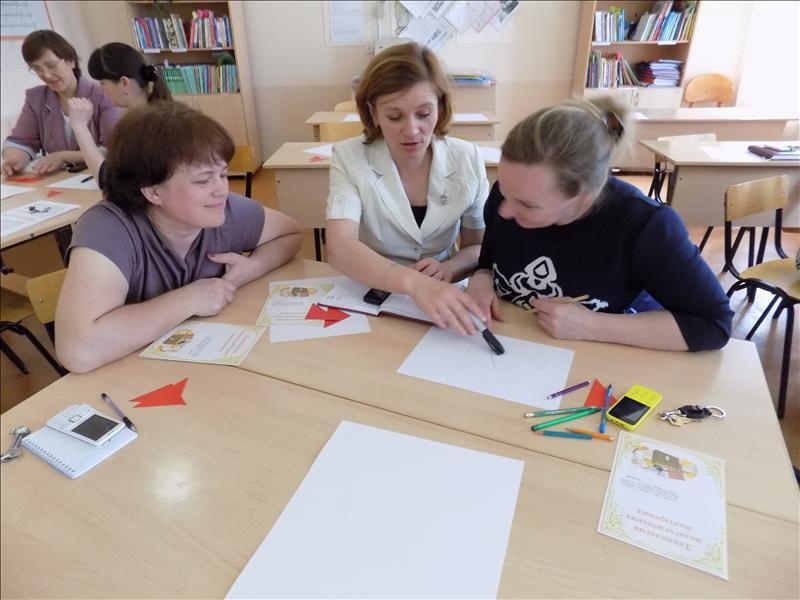 Мастерская основывается на включение в познавательный процесс эмоциональной сферы участника, активизацию его чувств, что позволяет повысить личную заинтересованность процессом обучения.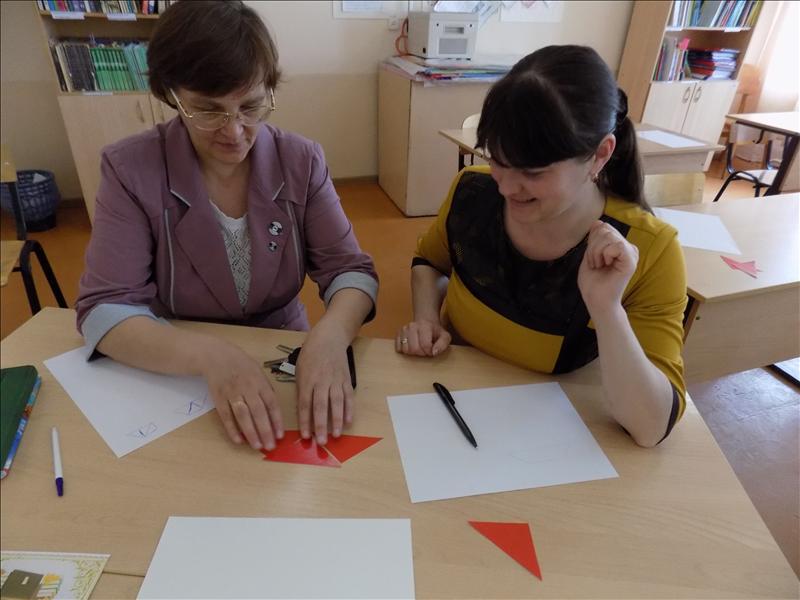 Девиз педагогической  «мастерской»: "Расскажи - и я забуду, Покажи - и я запомню, Вовлеки - и я пойму!" Образовательная технология Педагогическая мастерская" отвечает требованиям ФГОС и, осуществляя деятельностный подход, обеспечивает формирование готовности к саморазвитию и непрерывному образованию; активную учебно-познавательную деятельность обучающихся; построение образовательного процесса с учетом индивидуальных возрастных, психологических и физиологических особенностей учащихся.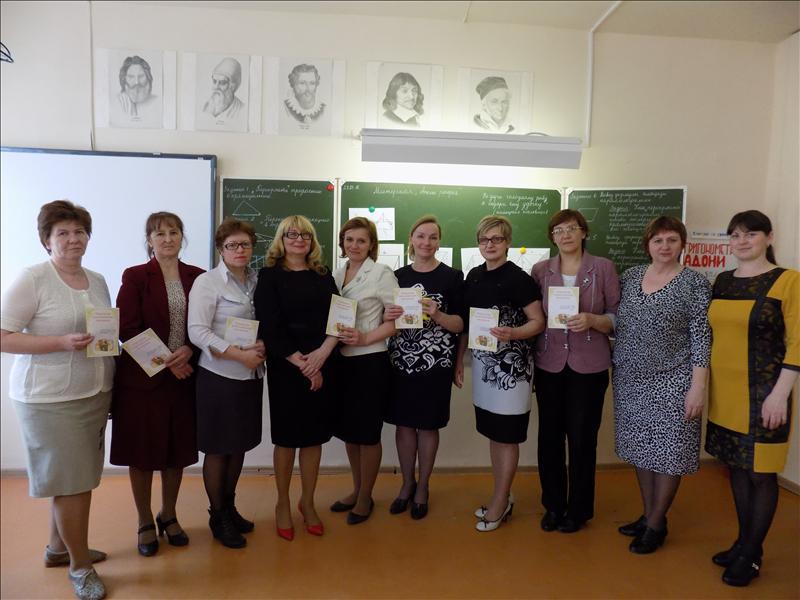 Памятка. Методические рекомендации по совершенствованию деятельности педагогического коллектива по использованию современной образовательной технологии "мастерских" в учебно-воспитательном процессе учащихся.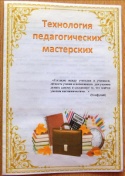 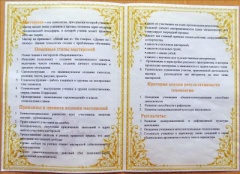 